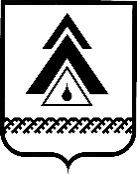 администрация Нижневартовского районаХанты-Мансийского автономного округа – ЮгрыПОСТАНОВЛЕНИЕОб утверждении Положения об обеспечении продуктовыми наборами неработающих граждан в возрасте 65 лет и старшеВ рамках реализации мер по предотвращению завоза и распространения новой коронавирусной инфекции, вызванной COVID-19, на территории Нижневартовского района, с целью оказания социальной поддержки неработающим жителям района в возрасте 65 лет и старше, в рамках муниципальной программы «Социальная поддержка жителей Нижневартовского района», утвержденной постановлением администрации района от 26.10.2018             № 2437:Утвердить:Положение об обеспечении продуктовыми наборами неработающих граждан в возрасте 65 лет и старше согласно приложению 1;смету расходов на обеспечение продуктовыми наборами неработающих граждан в возрасте 65 лет и старше согласно приложению 2.2. Управлению по вопросам социальной сферы администрации района (О.Г. Дурова) обеспечить заключение договоров на приобретение и поставку продуктовых наборов неработающим гражданам в возрасте 65 лет и старше.3. Управлению учета и отчетности администрации района                                               (О.С. Костромина):3.1. Оплатить расходы, связанные с обеспечением продуктовыми наборами неработающих граждан в возрасте 65 лет и старше, согласно приложению 2.3.2. Оформить соответствующие документы на безвозмездную передачу продуктовых наборов неработающим гражданам в возрасте 65 лет и старше муниципальному автономному учреждению дополнительного образования «Спектр».4. Муниципальному автономному учреждению дополнительного образования «Спектр» (Н.П. Сорокина) обеспечить передачу продуктовых наборов неработающим гражданам в возрасте 65 лет и старше согласно приложению 3.5. Рекомендовать главе администрации городского поселения Излучинск, главам городского поселения Новоаганск и сельских поселений района оказать содействие специалистам муниципального автономного учреждения дополнительного образования «Спектр» при передаче продуктовых наборов жителям поселений, руководствуясь Положением об обеспечении продуктовыми наборами неработающих граждан в возрасте 65 лет и старше.6. Контроль за выполнением постановления возложить на заместителя главы района по экономике и финансам Т.А. Колокольцеву.Глава района                                                                                       Б.А. СаломатинПриложение 1 к постановлениюадминистрации районаот23.09.2020 № 1422Положение об обеспечении продуктовыми наборами неработающих граждан в возрасте 65 лет и старше(далее – Положение)I. Общие положения1.1. Положение разработано в целях организации работы по обеспечению продуктовыми наборами неработающих граждан в возрасте 65 лет и старше (далее – продуктовые наборы) с целью оказания им социальной поддержки.1.2. Приобретение продуктовых наборов осуществляется управлением                   по вопросам социальной сферы администрации района. 1.3. Выдачу продуктовых наборов осуществляет муниципальное автономное учреждение дополнительного образования «Спектр»                                                с привлечением волонтеров.1.4. Финансирование расходов, связанных с приобретением продуктовых наборов, осуществляется за счет местного бюджета в пределах средств, предусмотренных на реализацию мероприятия 1.2.8 «Обеспечение продуктовыми наборами неработающих граждан в возрасте 65 лет и старше»,                 в рамках основного мероприятия 1.2 «Обеспечение адресного подхода                                к определению права на социальную помощь и социальную поддержку» муниципальной программы «Социальная поддержка жителей Нижневартовского района», утвержденной постановлением администрации района от 26.10.2018                     № 2437.    II. Порядок обеспечения продуктовыми наборами неработающих граждан в возрасте 65 лет и старше2.1. Получателями продуктовых наборов являются неработающие граждане, достигшие возраста 65 лет и старше, имеющие постоянную регистрацию по месту жительства на территории района 10 и более лет. 2.2. Приобретение продуктовых наборов осуществляется согласно количественным заявкам глав городских или сельских поселений района.2.3. На одного жителя, достигшего возраста 65 лет и старше, имеющего постоянную регистрацию по месту жительства на территории района 10 и более лет, выдается один продуктовый набор.2.4. Выдача продуктовых наборов 	осуществляется по месту жительства получателей продуктовых наборов, под подпись в ведомости учета выдачи продуктовых наборов.2.5. Гражданин имеет право отказаться от предоставления продуктового набора. III. Состав продуктового набора для неработающих граждан в возрасте 65 лет и старше, имеющим постоянную регистрацию по месту жительства на территории района 10 и более летВ продуктовый набор для жителей района входят следующие продукты: гречневая крупа – 1 упаковка, 0,8 кг., рис – 1 упаковка, 0,8 кг., овсяные хлопья – 1 упаковка, 0,8 кг., макароны – 1 упаковка, 0,5 кг., сахар – 1 кг., мука – 2 кг., мясные консервы (говядина тушеная) – 1 банка, 325 гр., рыбные консервы –                     1 банка, 245 гр., сгущенное молоко – 1 банка, 0,38 кг., подсолнечное масло – 1 бутылка, печенье – 0,5 кг., чай черный – 1 упаковка, 250 гр..Продуктовый набор выдается в пакете.Приложение 2 к постановлениюадминистрации районаот 23.09.2020 № 1422Смета расходов по обеспечению продуктовыми наборами неработающих граждан в возрасте 65 лет и старшеПриложение 3 к постановлениюадминистрации районаот 23.09.2020 № 1422Список на безвозмездную передачу продуктовых наборов для неработающих граждан в возрасте 65 лет и старше, проживающих в поселениях районаот 23.09.2020г. Нижневартовск№ 1422          № п/пНаименование расходовСумма (руб.)Источник финансирования11.Приобретение продуктовых наборов: 1429 чел. х 1152,0 руб.1 646 208,0средства муниципальной программы «Социальная поддержка жителей Нижневартовского района»22.Транспортные расходы по поставке продуктовых наборов в городские и сельские поселения района71 500,0средства муниципальной программы «Социальная поддержка жителей Нижневартовского района»ИТОГОИТОГО1 717 708,0средства муниципальной программы «Социальная поддержка жителей Нижневартовского района»№п/пПоселения районаКоличество продуктовых наборовГородское поселение Излучинск660Городское поселение Новоаганск373Сельское поселение Аган25Сельское поселение Вата34Сельское поселение Ваховск93Сельское поселение Зайцева Речка52Сельское поселение Ларьяк120Сельское поселение Покур72ИТОГОИТОГО1429